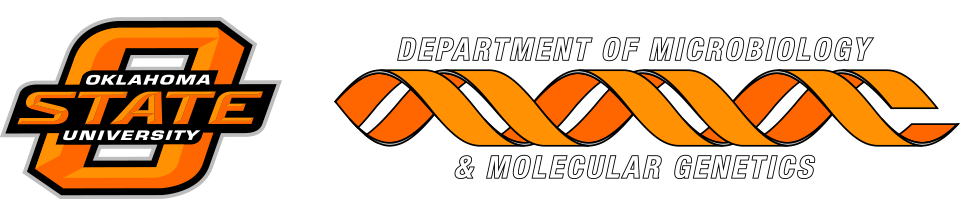 	MICROBIOLOGY & MOLECULAR GENETICSSEMINAR“Comparing Multiple Sequence Analysis Programs for PYP Analysis” 

Jon Riggs
&
“A β Propeller Protein, CarP, Plays Role in Pseudomonas aeruginosa Response to Calcium”

Michelle King
OSU-MMG
OSU University
Monday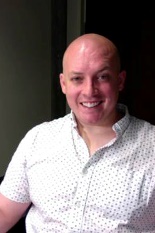 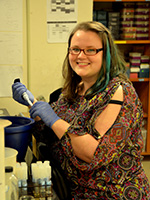 October 2 20173:30pmRM LSE 215